QUESTIONNAIRE DES CONCEPTS-CLÉSQue veut dire le mot Reiki? ____________________________________________________________Selon votre compréhension actuelle, où circule l’énergie du Reiki? __________________________________________________________________________________________________________________Vrai ou faux : le Reiki peut que faire du bien? _______________________________________________Vrai ou faux : le Reiki traverse les chakras et les méridiens? ___________________________________Nommez les chakras majeurs :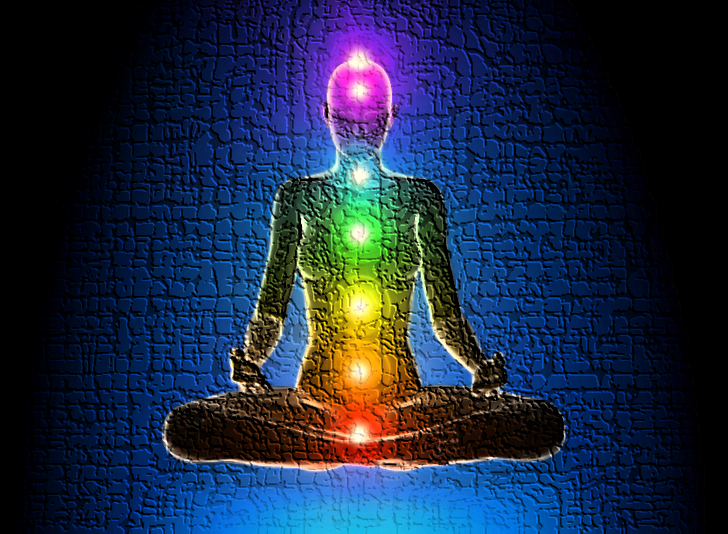 Est-ce que le Reiki est religieux? ________________________________________________________________Vrai ou faux : il est plus important de donner du Reiki que d’en recevoir? _______________________________Nommez 4 choses essentielles à faire avant de débuter un traitement :__________________ 2. __________________ 3.______________________ 4. _____________________Nommez 3 méthodes de nettoyage et protection à exécuter lorsque l’on va faire du Reiki_________________________  2. ___________________________ 3. ______________________________Associez les 3 symboles à leurs significations japonaises :Symbole de pouvoir				A) Origine de la Conscience pureSymbole du mental/ émotionnel 			B) Décret Impérial Symbole à distance 				C) Créer de nouvelles habitudes7.6.+5.4.3.2.1.